St Joseph’s RC Primary School, Exmouth are seeking to appoint a positive and inspiring Teaching Assistant and Midday Assistant. The role is for 5.25 hours per week, 38 weeks per year. We are keen to accommodate the best candidates who will make a positive impact on our school and standards. Applicants with experience are encouraged to apply.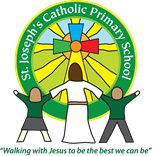 We offer:Children who are polite, happy and motivated to learnA supportive staff team who genuinely want the best for our pupilsA commitment to your own professional developmentA welcoming school with a strong Catholic ethosThe successful candidate will:Be committed to creating challenge, excitement, creativity and independence in learningBe dedicated to raising standards and be a good role modelHave excellent organisational and communication skillsBe dynamic, resilient and hard working with a positive natureBe able to work as part of a team and establish positive relationships with pupils, parents, governors and staffHave a reflective and evaluative approach to their practiceBe happy to support the Catholic ethos of our schoolRequired: As soon as possibleSalary: Point 6 £17287 pro rataContract: Permanent, Fridays 5.25 hours, 38 weeks per year. We are committed to safeguarding and promoting the welfare of children and young people and expect all staff and volunteers to share this commitment. An enhanced DBS Disclosure is required for this post.Closing Date: 5pm on Monday 24th January 2022Interviews: tbcShortlisted candidates will be notified by emailFor more information and to apply please visit our website.